Publicado en Toledo el 12/02/2024 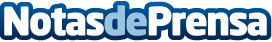 Fundación ONCE y el COACM firman un convenio marco de colaboraciónEl convenio marco favorece la colaboración de Fundación ONCE y COACM en el desarrollo de diferentes líneas de actuación, tales como jornadas científicas y formativas, la organización de visitas guiadas, mesas redondas o talleres sobre temas relacionados con la accesibilidad universal y el diseño para todas las personas y su conexión con la Arquitectura y el UrbanismoDatos de contacto:Javier BravoBravocomunicacion606411053Nota de prensa publicada en: https://www.notasdeprensa.es/fundacion-once-y-el-coacm-firman-un-convenio Categorias: Programación Castilla La Mancha Formación profesional Cursos Innovación Tecnológica Arquitectura http://www.notasdeprensa.es